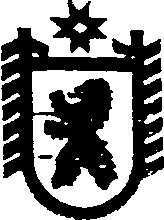 Республика КарелияАДМИНИСТРАЦИЯ СЕГЕЖСКОГО МУНИЦИПАЛЬНОГО РАЙОНАПОСТАНОВЛЕНИЕот 18  апреля  2018  года  №  314     СегежаО предоставлении общественной организации помощи животным города Сегежа «Верный друг» субсидии из бюджета Сегежского муниципального района на создание специальных приемников (приютов) для содержания отловленных безнадзорных животных.В соответствии с Порядком предоставления субсидий из бюджета Сегежского муниципального района некоммерческим организациям, не являющимся государственными (муниципальными) учреждениями на финансирование создания специальных приемников (приютов) для содержания отловленных безнадзорных животных, утвержденным постановлением администрации Сегежского муниципального района от 1 февраля 2018 г. № 77, рассмотрев заявку общественной организации помощи животным города Сегежа «Верный друг» и прилагаемые документы, администрация Сегежского муниципального района п о с т а н о в л я е т:1. Предоставить общественной организации помощи животным города Сегежа «Верный друг»  субсидию в размере 30 % от объема субвенции, предоставленной из бюджета Республики Карелия на проведение мероприятий по отлову и содержанию безнадзорных животных на соответствующий финансовый год, в сумме 209400 (двухсот девяти тысяч четырехсот) рублей 00 копеек из бюджета Сегежского муниципального района.      2. Заключить соглашение о предоставление субсидий из бюджета Сегежского муниципального района некоммерческим организациям, не являющимся государственными (муниципальными) учреждениями на финансирование создания специальных приемников (приютов) для содержания отловленных безнадзорных животных с общественной организацией помощи животным города Сегежа «Верный друг».             3.Контроль за исполнением настоящего постановления возложить на исполняющую обязанности начальника отдела по делам гражданской обороны, чрезвычайным ситуациям и мобилизационной работе администрации Сегежского муниципального района Н.В. Васильеву.	4. Отделу информационных технологий и защите информации администрации Сегежского муниципального района (Т.А.Слиж) обнародовать настоящее постановление   путем размещения официального текста настоящего постановления  в  информационно-телекоммуникационной сети «Интернет» на официальном сайте администрации Сегежского муниципального района  http://home.onego.ru/~segadmin.    Глава администрации Сегежского муниципального района 	  		                      Ю.В. ШульговичРазослать: в дело, УД, ОБУ,ФУ, отдел ГО, ЧС и МР. 